Universidad Nacional “José Faustino Sánchez Carrión”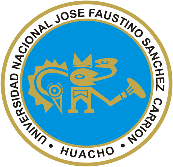 FACULTAD DE EDUCACIÓNEscuela Académico Profesional de Educación SecundariaSÍLABO DE DESARROLLO ARTÍSTICODATOS GENERALES:1.1.	Departamento Académico	:	Ciencias de la Educación y la Tecnología1.2.	Escuela Académico Profesional	:	Educación Secundaria1.3  	Especialidad	:	BIOLOGÍA, QUÍMICA Y TECNOLOGIA DE LOS			ALIMENTOS (CSYT/BQYTA)1.4.	Docente	:	Mg. Luz Gasdaly Paico Panta1.5  	Asignatura	:	Desarrollo Artístico1.6  	Pre – Requisito                    	: 	1.7  	Código	: 8101.8  	Área Curricular	: Formación especializada	1.9  	Horas	: HT (1) x HP (2) = T (03)1.10  	Créditos	: 1.11	Ciclo - Semestre	: Ciclo X – 2018 – I1.12	Correo Electrónico	: g-azda_ly12@hotmail.es1.13 	Teléfono	: 985007890JUSTIFICACIÓN:La enseñanza de la asignatura es importante porque el estudiante o futuro profesional en su desempeño de su labor de docente, haga uso de los conocimientos que la asignatura le va a brindar.Por la necesidad de que el estudiante (futuro docente) en la especialidad de Biología, Química y Tecnología de los Alimentos, adquiera los conocimientos básicos para desarrollar la expresión plástica en el dibujo, la pintura, la música, la danza y el teatro haciendo uso de las diversas técnicas.SUMILLA:La asignatura de desarrollo artístico se da a través de talleres de expresión y experimentación musical, plástica y teatral, se propone desarrollar la sensibilidad, imaginación y capacidad creativa del estudiante organizado y teatral, a fin de que se integre en grupos artísticos su desarrollo, se hace a través de los siguientes ejes:Marco Conceptual de la expresión plástica.Técnica de la expresión plástica.Marco conceptual de la expresión teatral.La expresión teatral.La expresión musical.COMPETENCIA GENERAL.Aplica las técnicas de la expresión artística para el dibujo, la música, la danza y el teatro determinando las formas de manifestación para valorar la relación entre cada una de ellas.CONTENIDOS CURRICULARES TRANSVERSALESEducación para la convivencia, la paz y la ciudadanía.Educación en y para los derechos humanos.Educación en valores o formación ética.CRONOGRAMA ACADÉMICO1. TÍTULO: El dibujo y la pintura.BIBLIOGRAFIA:ALBERES, Joseph. Interacción del color. Edit. 1990.2. TÍTULO: La música y sus géneros.BIBLIOGRAFIA:GALL, Emilio.3. TÍTULO: La danza y sus variedades.BIBLIOGRAFIA:MEYES, Roger. Etal Desarrollo Físico – Artístico UNJFSC 2002.4. TÍTULO: El teatro y su Importancia.BIBLIOGRAFIA:RUEZ MENDIOLA, Ernesto. Apreciación Artística. UNMSM. 1998.VEGA VILCA, José Manuel. Tecnología de las Artes Plásticas. 2005.ESTRATEGIAS METODOLÓGICASMedios y materiales de EnseñanzaHumanos: Docente y alumnos.Materiales: Pizarra, mota, diferentes textos, plumones, tijera, colores, plastilina, papel lustre, crepe, corospun, goma, silicona líquida, lápiz, cartulina plastificada, papel de colores, etc.METODOLOGÍA DE EVALUACIÓN8.1.	Criterios	Conceptos de la expresión plástica.	Conocimiento de las técnicas de expresión plástica.	- Diseño y elaboración de las expresiones motrices.	- Desarrollo de actividades teatrales.8.2.	Indicadores- Expresa en forma oral o escrita las categorías de la expresión plástica.- Conoce las técnicas de la expresión plástica.- Diseña y elabora la expresión motriz.- Escenificar las actividades teatrales.8.3.	Modalidades- Autoevaluación, heteroevaluación y Metaevaluación- Heteroevaluación.- Heteroevaluación y Metaevaluación.- Coevaluación y heteroevaluación.8.4.	Procedimiento- Escrito y oral (planificado y no planificado)- Oral- La observación- Dramatización8.5.	Técnicas- Análisis de contenido- Comparación- Expositivas- Dramatización8.6.	Instrumentos- Preguntas orales o escritas- Observación planificada- Observación calificadaRequisitos de aprobación de la asignaturaAsistencia regular.Presentación y exposición oportuna de trabajos.Cumplir con las evaluaciones programadas.Evaluación teórica			35%Evaluación práctica		35%Evaluación de trabajos prácticos	30%BIBLIOGRAFÍA BÁSICA Y COMPLEMENTARIA9.1. 	Bibliografía Básica1. Alberes Joseph, Interacción del color. Edit. Alianza 1990.2. Galli, Emilio.3. Meyer, Roger. Etal Desarrollo Físico – Artístico UNJFSC. 2002.4. Ruez Mendiola, Ernesto. Apreciación Artística. UNMSM 1998.5. Vega Vilca José Manuel, Tecnología de las Artes Plásticas. 2005.Huacho, febrero de 2018_________________________________Mg. LUZ GASDALY PAICO PANTADocenteCAPACIDADESCONTENIDOSSEMANASESIÓNDada las pautas para la expresión artística elabora dibujos y pinturas sobre vivencias personales, paisajes, combinando los colores adecuadamente.1.	El arte y su expresión.2.	La percepción artística.3.	El dibujo y la pintura.4.	Técnicas de las artes plásticas.5.	Las líneas, tipos de líneas.6.	La pintura mural. El puntillismo.123451-23-45-67-89-10CAPACIDADCONTENIDOSSEMANASESIÓN-	Previo conocimiento de la Teoría Musical ejecuta cantos de diverso género con acompañamiento de instrumentos y pistas y adecuada entonación.-	La música – historia.-	Las notas musicales.-	Los géneros musicales.-	Práctica de Canto.-	Instrumentos musicales.6789911-1213-1415-1617-18CAPACIDADCONTENIDOSSEMANASESIÓN- 	Dada las orientaciones ejecuta diversas danzas formando coreográficas manteniendo el ritmo adecuado.-	Clases de danzas: extranjeras y nacionales.-	La danza y sus características.-	Práctica de danzas y coreografías de marinera, festejo, huaynos, vals y otros.1011121321-2223-2425-2627-28CAPACIDADCONTENIDOSSEMANASESIÓN- 	Dado las orientaciones de la profesora escenifican diversas obras literarias valorando su mensaje.-	El teatro – su historia.-	Características del teatro.-	Escenificación de obras teatrales como actividad de extensión universitaria.1415161629-3031-3231-32PROCEDIMIENTOSACTIVIDADES DE APRENDIZAJES1. Cognitivas.1.1.	Conceptúa cerca de la expresión plástica.1.2.	Exposición magistral.2. Asignación.2.1.	Conoce y elabora las técnicas de la expresión plástica.2.2.	Exposición de los trabajos de artes plásticas.3. Exposición3.1.	Diseña y elabora la expresión motriz.3.2.	Explicación de su elaboración.4. Trabajo de investigación4.1.	Desarrolla las actividades teatrales con variadas técnicas.4.2.	Crea y dramatiza las actividades teatrales.